Г Л А В А   А Д М И Н И С Т Р А Ц И ИМ У Н И Ц И П А Л Ь Н О Г О     Р А Й О Н А«ЛЕВАШИНСКИЙ РАЙОН» РЕСПУБЛИКИ  ДАГЕСТАНП  О  С  Т  А  Н  О  В  Л  Е  Н  И  Е  № 127	       	от 28 сентября 2018 годас. ЛевашиОб утверждении плана противодействия коррупции в муниципальном районе «Левашинский район» на 2018-2020 годыВо исполнение пункта 3 Указа Главы Республики Дагестан от 11 сентября 2018 года №99 «О мерах по реализации в Республике Дагестан Указа Президента Российской Федерации от 29 июня 2018 г. №378 «О Национальном плане противодействия коррупции на 2018-2020 годы»  п о с т а н о в л я ю:В соответствии с Планом противодействия коррупции в Республике Дагестан на 2018-2020 годы, утвержденным Указом Главы Республики Дагестан от 11 сентября 2018 года №99 утвердить прилагаемый  План противодействия коррупции в муниципальном районе «Левашинский район» (далее План);Постановления главы Администрации МР «Левашинский район» от 14 апреля 2016 года №55 и от 2 июня 2016 года № 86 «Об утверждении плана противодействия коррупции на 2016-2017 годы» считать утратившими силу; Название Плана изложить в следующей редакции «План противодействия коррупции в муниципальном районе «Левашинский район» на 2018-2020 годы»;Отделу информационного обеспечения и взаимодействия с сельскими поселениями Администрации МР «Левашинский район» опубликовать настоящее постановление в средствах массовой информации и разместить на официальном сайте Администрации в сети Интернет.Контроль за исполнением настоящего постановления оставляю за собой.  Глава Администрации муниципального района	                                                               Дабишев Ш.М.УТВЕРЖДЕНпостановлениемглавы АдминистрацииМР «Левашинский район»от 28 сентября 2018г. №127Планпротиводействия коррупции в  муниципальном районе «Левашинский район» на 2018–2020 годы,№ п/пМероприятияИсполнители 
мероприятийСрокиисполнения пунктов ПланаВиддокументаОжидаемыйрезультат1235671Оказание организационной, правовой и методической помощи главам сельских поселений МР «Левашинский район» в организации работы по противодействию коррупции в сельском поселении.Помощник главы администрации МР «Левашинский район» по вопросам противодействия коррупции.    одно сельское поселение в месяцдоклад главе Администрации МР «Левашинский район». повышение правовой грамотности глав сельских поселений и повышение эффективности работы по противодействию коррупции в сельских поселениях.2Обеспечить ежегодное проведение социологических исследований по оценке уровня коррупции в МР «Левашинский район» на основании методики, утвержденной Правительством Российской Федерации.Отдел информационного обеспечения и взаимодействия с сельскими поселениями.ежегодно, до 1 декабря года, следующего за отчетнымотчет в Управление по вопросам противодействия коррупциианализ уровня и динамики коррупции, отношения населения к коррупционным проявлениям, выработка мер по противодействию коррупции3Принять меры по недопущению случаев возложения на должностных лиц по профилактике коррупционных и иных правонарушений функций, не относящихся к антикоррупционной работе и обеспечить их организационную и функциональную независимостьУправделами администрации МР «Левашинский район»до 20 декабря 2018 годадоклад в Управление по вопросам противодействия коррупцииповышение эффективности работы должностных лиц по профилактике коррупционных и иных правонарушений4Обеспечение деятельности Комиссии по противодействию коррупции администрации МР «Левашинский район»Помощник главы администрации МР «Левашинский район» по вопросам противодействия коррупциисогласно плану работы Комиссиидоклад в УправлениеКоординация межведомственной работы по противодействию коррупции в МР «Левашинский район»5Обеспечить рассмотрение отчета о выполнении плана противодействия коррупции на Комиссии по противодействию коррупции МР «Левашинский район» и размещение такого отчета в информационно-телекоммуникационной сети «Интернет» на официальном сайте в разделе «Противодействие коррупции» Помощник главы администрации МР «Левашинский район» по вопросам противодействия коррупции;Пресс-секретарь главы администрации МР «Левашинский район».ежегодно, до 20 декабря доклад в Управлениепривлечение активного населения республики к обсуждению  мер по противодействию коррупции принимаемых органами местного самоуправления6Обеспечить контроль за соблюдением муниципальными служащими и лицами, замещающими муниципальные должности, требований законодательства Российской Федерации и Республики Дагестан о противодействии коррупции, касающихся предотвращения и урегулирования конфликта интересов, в том числе за привлечением таких лиц к ответственности в случае их несоблюденияПомощник главы администрации МР «Левашинский район» по вопросам противодействия коррупции; Прокуратура Левашинского района (по согласованию).ежегодно, до 10 декабря.Итоговый доклад – до 15 ноября 2020 годадоклад в Управление повышение ответственности должностных лиц за непринятие мер по  предотвращению и урегулированию конфликта интересов7Обеспечить ведение личных дел лиц, замещающих муниципальную должность администрации МР «Левашинский район» и муниципальных служащих администрации МР «Левашинский район» в соответствии с требованиями Указа Президента Российской Федерации от 30 мая 2005 г. № 609 «Об утверждении Положения о персональных данных государственного гражданского служащего Российской Федерации и ведении его личного дела» Управделами администрации МР «Левашинский район».ежегодно, до 10 декабря.Итоговый доклад – до 15 ноября 2020 годадоклад главе администрации МР «Левашинский район»обеспечение защиты персональных данных муниципальных служащих, содержащихся в их личных делах, от неправомерного их использования или утраты8Обеспечить ознакомление лица, замещающего муниципальную должность МР «Левашинский район», муниципального служащего МР «Левашинский район» с документами своего личного дела во всех случаях, предусмотренных законодательством Российской Федерации. При ознакомлении лица, замещающего  муниципальную должность МР «Левашинский район»,  муниципального служащего МР «Левашинский район» с документами своего личного дела обеспечить актуализацию сведений, содержащихся в анкетах, представляемых при назначении на муниципальную должность МР «Левашинский район» и поступлении на муниципальную службу МР «Левашинский район»Управделами администрации МР «Левашинский район»;Отдел информационного обеспечения и взаимодействия с сельскими поселениями.ежегодно, до 15 декабря.Итоговый доклад – до 15 ноября 2020 годадоклад главе администрации МР «Левашинский район»актуализация информации о муниципальном служащем 9Обеспечить повышение квалификации муниципальных служащих МР «Левашинский район», в должностные обязанности которых входит участие в противодействии коррупции Управделами администрации МР «Левашинский район»ежегодно, до 1 февраля года, следующего за отчетным.Итоговый доклад – до 1 ноября  2020 годадоклад в Управление повышение эффективности деятельности лиц, в должностные обязанности которых входит участие в противодействии коррупции 10Обеспечить обучение муниципальных служащих МР «Левашинский район» и лиц, замещающих муниципальную должность, впервые поступивших на муниципальную службу МР «Левашинский район» для замещения должностей, включенных в перечни должностей, установленные нормативными правовыми актами Российской Федерации, по образовательным программам в области противодействия коррупцииУправделами администрации МР «Левашинский район». до 1 октября 2020 годадоклад в Управление снижение коррупционных правонарушений в органах местного самоуправления  11Обеспечение возможности проведения независимой антикоррупционной экспертизы, общественной экспертизы путём размещения проектов муниципальных нормативных правовых актов на официальном сайте администрации МР «Левашинский район».Управделами администрации МР «Левашинский район»;Пресс-секретарь главы администрации МР «Левашинский район».по мере издания проектов НПАдоклад  в Управление  В целях реализации Федерального закона от 9 февраля 2009 года N 8-ФЗ "Об обеспечении доступа к информации о деятельности государственных органов и органов местного самоуправления"12Обеспечить заключение соглашений с сельскими поселениями о передаче полномочий в администрацию МР «Левашинский район» в части создания Комиссий по соблюдению требований к служебному поведению и урегулированию конфликта интересов. Помощник главы администрации МР «Левашинский район» по вопросам противодействия коррупции.до 10 декабря 2018 годадоклад главе администрации МР «Левашинский район»Обеспечение возможности исполнения функции Комиссии по соблюдению требований к служебному поведению и урегулированию конфликта интересов в сельских поселениях, где создание такой Комиссии невозможно из-за малого числа состава. 13Обеспечить рассмотрение на Комиссии по соблюдению требований к служебному поведению и урегулированию конфликта интересов администрации МР «Левашинский район» вопроса о состоянии работы по выявлению случаев несоблюдения муниципальными служащими и  лицами, замещающими должности муниципальной службы МР «Левашинский район», требований о предотвращении и урегулировании конфликта интересов и мерах по ее совершенствованиюСекретарь Комиссии ежегодно, до 1 февраля года, следующего за отчетнымдоклад в Управлениеснижение случаев несоблюдения указанными лицами требований о предотвращении и урегулировании конфликта интересов14Проводить актуализацию коррупционных рисков при осуществлении муниципальных функций и предоставлении муниципальных услуг и в соответствии с выявленными рисками вносить изменения в карты коррупционных рисков, административные регламенты, перечни должностей и должностные регламенты Помощник главы администрации МР «Левашинский район» по вопросам противодействия коррупции.ежегодно, до 1 февраля года, следующего за отчетнымдоклад в Управлениеминимизация коррупционных рисков15Обеспечить проведение анализа коррупционных рисков возникающих при реализации муниципальных функций и предоставлении государственных, муниципальных услуг в администрации МР «Левашинский район»Помощник главы администрации МР «Левашинский район» по вопросам противодействия коррупции.каждый кварталдоклад в Комиссиюминимизация коррупционных рисков, снижение уровня коррупции16Обеспечить:проведение общественного мониторинга состояния коррупции в МР «Левашинский район»;Помощник главы администрации МР «Левашинский район» по вопросам противодействия коррупции;Пресс-секретарь главы администрации МР «Левашинский район».ежегодно, до 1 февраля года, следующего за отчетнымдоклад в Управлениеповышение эффективности  общественного контроля16проведение общественного обсуждения результатов деятельности органа по противодействию коррупцииПомощник главы администрации МР «Левашинский район» по вопросам противодействия коррупции;Пресс-секретарь главы администрации МР «Левашинский район».ежегодно, до 1 февраля года, следующего за отчетнымдоклад в Управлениеповышение эффективности  общественного контроля17Продолжить работу по принятию мер по предупреждению коррупции в подведомственных организациях (учреждениях) администрации МР «Левашинский район» в соответствии со статьей 13.3 Федерального закона от 25 декабря 2008 г. № 273-ФЗПомощник главы администрации МР «Левашинский район» по вопросам противодействия коррупции;Руководители подведомственных учреждений.ежегодно, до 1 апреля года, следующего за отчетнымдоклад в Управлениеснижение уровня коррупции 18Анализ публикаций, передач в СМИ, свидетельствующих о совершении муниципальными служащими, лицами, замещающими муниципальные должности, коррупционных правонарушений для дальнейшего обсуждения на семинарах-совещаниях с муниципальными служащими.Отдел информационного обеспечения и взаимодействия с сельскими поселениями;Помощник главы администрации МР «Левашинский район» по вопросам противодействия коррупцииеженедельнодоклад главе администрации МР «Левашинский район»Информирование муниципальных служащих о неминуемости наказания за совершение коррупционных правонарушений.19Обеспечение функционирования в администрации МР «Левашинский район» «Телефонов доверия»Помощник главы администрации МР «Левашинский район» по вопросам противодействия коррупции;постоянно в рабочее времядоклад главе администрации МР «Левашинский район»Обеспечение возможности гражданам сообщить о коррупционном правонарушении по «Телефону доверия» 21-998 и 21-92820Обеспечить ежегодное проведение мониторинга признаков коррупционных проявленийПомощник главы администрации МР «Левашинский район» по вопросам противодействия коррупции;ежегодно, до 1 февраля года, следующего за отчетнымдоклад в УправлениеПресечение возможных проявлений коррупции по данным мониторинга.21Проведение учебного занятия о порядке предоставления и заполнения справок о доходах, расходах, об имуществе и обязательствах имущественного характера своих, супруги (супруга) и несовершеннолетних детей. Управделами администрации МР «Левашинский район»;Помощник главы администрации МР «Левашинский район» по вопросам противодействия коррупции.ежегодно до 20 январядоклад главе администрации МР «Левашинский район»Оказание методической помощи в целях недопущения ошибок при заполнении справок о доходах.22Обеспечить использование с 1 января 2019 года специального программного обеспечения «Справки БК» всеми лицами, претендующими на замещение должностей или замещающим должности, осуществление полномочий по которым влечет за собой обязанность представлять сведения о своих доходах, расходах, об имуществе и обязательствах имущественного характера, о доходах, расходах, об имуществе и обязательствах имущественного характера своих супругов и несовершеннолетних детей, при заполнении справок о доходах, расходах, об имуществе и обязательствах имущественного характера  Управделами администрации МР «Левашинский район»;Отдел информационного обеспечения и взаимодействия с сельскими поселениями.до 1 января 2019 года доклад в Управление по вопросам противодействия коррупцииповышение эффективности проведения проверок сведений о доходах за определенное время 23Обеспечение контроля за размещением на официальном сайте администрации МР «Левашинский район» сведений о доходах, расходах, об имуществе и обязательствах имущественного характера своих, супругов и несовершеннолетних детей муниципальных служащих, связанных с выполнением коррупционно опасных функций, а также лица занимающего муниципальную должность (главы администрации района).Пресс-секретарь главы администрации МР «Левашинский район»;Управделами администрации МР «Левашинский район».ежегоднодо 20 мартадоклад главе администрации МР «Левашинский район»В целях исполнения Указа Президента РФ от 18 мая 2009 года № 56124Обеспечения контроля за размещением на официальных сайтах сельских поселений МР «Левашинский район» сведений о доходах, расходах, об имуществе и обязательствах имущественного характера своих супругов и несовершеннолетних детей глав сельских поселений.Отдел информационного обеспечения и взаимодействия с сельскими поселениями;Помощник главы администрации МР «Левашинский район» по вопросам противодействия коррупцииежегоднодо 20 мартадоклад главе администрации МР «Левашинский район»В целях исполнения Указа Президента РФ от 18 мая 2009 года № 56125 Размещение на официальном сайте администрации МР «Левашинский район» информации о проведенных заседаниях Комиссии по противодействию коррупции и Комиссии по соблюдению требований к служебному поведению и урегулированию конфликта интересов администрации МР «Левашинский район».Секретарь Комиссии;Пресс-секретарь главы администрации МР «Левашинский район».согласно плану заседаний Комиссиидоклад главе администрации МР «Левашинский район»Обеспечение доступа к информации о деятельности Комиссии в сети «Интернет»26Обеспечить проведение семинаров-совещаний по актуальным вопросам применения законодательства РФ о противодействия коррупции с главами и секретарями сельских поселенийПомощник главы администрации МР «Левашинский район» по вопросам противодействия коррупции;Управделами администрации МР «Левашинский район».раз в полугодиедоклад главе администрации МР «Левашинский район»повышение эффективности работы руководителей, как ответственных за профилактику коррупционных и иных правонарушений27Обеспечить проведение семинаров-совещаний для руководителей подведомственных учреждений в сфере образования по вопросам организации работы по противодействию коррупции и повышения ее эффективности Помощник главы администрации МР «Левашинский район» по вопросам противодействия коррупциираз в полугодие, доклад главе администрации МР «Левашинский район»снижение случаев несоблюдения указанными лицами требований антикоррупционного законодательства.28Обеспечить проведение мероприятий с учениками старших классов по антикоррупционному просвещению. Помощник главы администрации МР «Левашинский район» по вопросам противодействия коррупции;Директора подведомственных средних общеобразовательных учрежденийЕжегодно до 9 декабря (международный день борьбы с коррупцией)доклад главе администрации МР «Левашинский район»формирование негативного отношения к коррупции у подрастающего поколения29Обеспечить проведение круглых столов, конкурсов и итоговых заседаний Комиссий по противодействию коррупции, приуроченных к Международному дню борьбы с коррупцией Помощник главы администрации МР «Левашинский район» по вопросам противодействия коррупции.ежегодно, до 9 декабрядоклад в Управление повышение уровня информированности населения и развитие правосознания граждан в вопросах профилактики коррупции30Обеспечить опубликование в СМИ информации о работе, проводимой в сфере противодействия коррупции администрацией МР «Левашинский район», а также пояснений и комментарий к ним.Помощник главы администрации МР «Левашинский район» по вопросам противодействия коррупции;Пресс-секретарь главы администрации МР «Левашинский район».один раз в месяцдоклад главе администрации МР «Левашинский район»повышение уровня правовой грамотности населения и развитие правосознания граждан в вопросах профилактики коррупции31Обеспечить проведение ежегодных акций:Помощник главы администрации МР «Левашинский район» по вопросам противодействия коррупции;Отдел по делам молодежи и туризма администрации МР «Левашинский район».до 1 мая 2019 годадоклад в Управлениеформирование в обществе негативного отношения к коррупционным проявлениям.31«Вместе против коррупции»Помощник главы администрации МР «Левашинский район» по вопросам противодействия коррупции;Отдел по делам молодежи и туризма администрации МР «Левашинский район».до 1 мая 2019 годадоклад в Управлениеформирование в обществе негативного отношения к коррупционным проявлениям.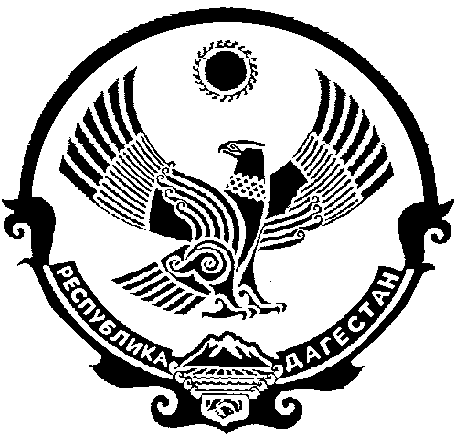 